悉尼科技大学春季短期交流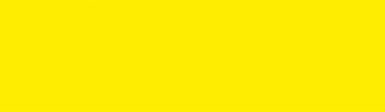 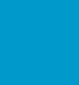 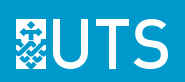 Visiting scholar at University of Technology, Sydney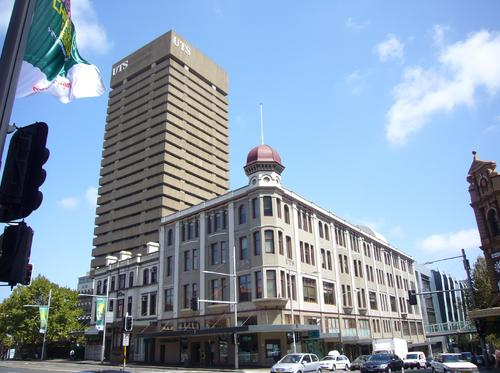 位于澳大利亚新南威尔士州首府悉尼的市中心的一所以商、法、教育、科技为主的综合性大学。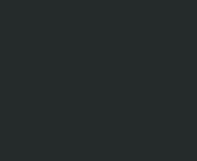 澳大利亚名校之一，在澳洲各高校各项指标评估中名列前茅，被誉为澳大利亚最受尊敬的大学。澳大利亚悉尼科技大学2008年被澳洲联邦政府评为教学与学生表现最佳大学。UTS商学院通过了美国国际精英商学院联合会认证(AACSB International)。泰晤士高等教育世界100大国际大学：UTS排名第24位。QS全球大学会计及金融学科排名UTS排在97位。世界最顶尖的100所艺术和社科类大学：UTS排第29位。悉尼科技大学春季短期交流项目是针对在校大学生专业定制的专业语言快速提升课程及深度访学活动。培养大学生的高效学习习惯、提高问题解决的系统性思维，建立良好的心理创造力，通过语言沟通，改善人际关系。通过亲身体验学习西方人文、体育、校园实践等，融入国际学习氛围。促进中国青年与澳洲各行业的交流。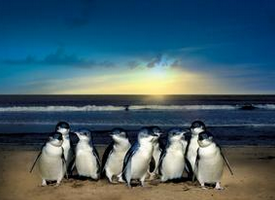 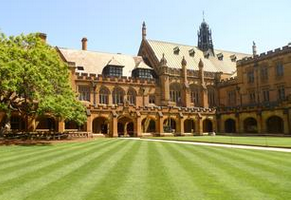 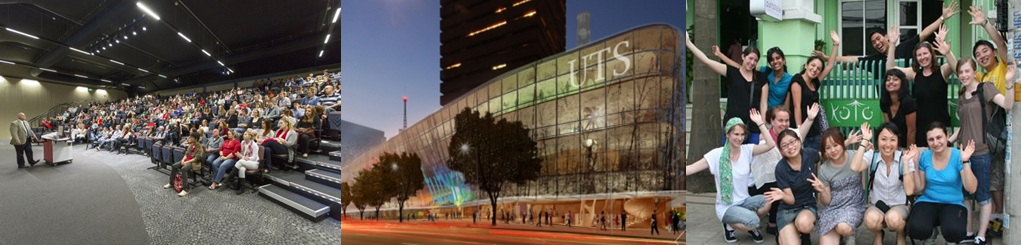 申请截止时间  2015年12月1日申请条件全日制在校学生，不限专业能够且必须提供本人的真实资料，如有拒签记录等特殊情况需如实告知身体健康，有良好的精神面貌对澳洲文化感兴趣，想切身体验澳洲留学申请方式填写招生简章末页的报名表，并发送至邮箱： baoming@shiqiaoguoji.com报名热线4006-406-016或010-6500-8060登陆www.shiqiaoguoji.com在线报名我校学生请直接向负责老师报名申请流程按上述报名方式中的任何一项提交报名表、办理护照1～2个工作日之内由工作人员电话确认个人信息；1～2周缴纳项目参加费、签订项目协议、确认正式报名成功指导准备签证所需材料、办理签证、行前指导至出发【住宿】本项目期间学生入住寄宿家庭，期间寄宿家庭会开车接送学生前往悉尼科技大学上课或团队集合地点。【餐饮】本项目全程含餐。【全程带队】本项目期间将有随行老师和承办方现地服务老师全程带队。老师将在项目期间对参加者的学习、生活提供必要的指导。【境内交通】行程安排内的交通全部由承办方准备，自由活动期间的交通方式及费用由学生自行安排、支付。【WIFI】一般只有室内可能会有公共WIFI覆盖，如需移动WIFI，可由承办方统一预定移动WIFI，费用自理。报名表<注：无护照者请于报名后尽快办理；护照有效期不满半年者，请配合尽快办理延期手续！>报名热线：4006-406-016                                         报名邮箱：baoming@shiqiaoguoji.com时间安排及费用说明时间安排及费用说明项目时间2016年1月25~2016年2月4日(11天）项目费用￥14,800元费用说明【包含】项目期间的全部课程、交通费用、接送机费用、旅游意外保险费、全程餐费、住宿。费用说明【不包含】学生在海外购物、自由活动产生的费用、行程中未提及的景点游览等费用、个人护照及签证办理费用、机票费用。备   注本项目统一预定国际往返机票，统一安排出发和接送机机票价格根据以往经验大概含税10000元左右(最终以实际出票价格为准)。悉尼科技大学春季短期交流项目  行程表悉尼科技大学春季短期交流项目  行程表悉尼科技大学春季短期交流项目  行程表悉尼科技大学春季短期交流项目  行程表日期 地点上午 下午 Day 1 1月25日中国悉尼从北京飞往悉尼，机上过夜。从北京飞往悉尼，机上过夜。Day 21月26日悉尼早上抵达悉尼国际机场, 专车分别送往当地寄宿家庭，将由当地家庭协助引导乘车上学路线。（各寄宿家庭基本是走路前往火车站或由家庭的人专车接送）早上抵达悉尼国际机场, 专车分别送往当地寄宿家庭，将由当地家庭协助引导乘车上学路线。（各寄宿家庭基本是走路前往火车站或由家庭的人专车接送）Day 3 1月27日悉尼专车送往学校, 参加学校特为中国学生而设的欢迎会. 之后进行语言能力分班并开始授课由当地寄宿家庭带往住地Day 4 1月28日悉尼【英语课程培训】与学校的当地澳洲学生一起参与教学活动Day 4 1月28日悉尼▲澳大利亚人文习俗及历史，英语关键语句，介绍澳大利亚的州和市，悉尼的过去▲与悉尼科技大当地学生交流与讨论学习经验Day 5 1月29日悉尼【英语课程培训】自由研修Day 5 1月29日悉尼▲悉尼的名胜介绍及澳大利亚特色动物与植物介绍▲推荐：悉尼圣玛丽大教堂、悉尼鱼市场、纪伊图书屋Day 6 1月30日悉尼专车前往各寄宿家庭接学生，之后前往参访【悉尼科技大学】，包括参观教学大楼，实验室以及由校方介绍学校具体情况等等。【达令港】，【女皇大厦】及【岩石区】Day 7 1月31日悉尼乘车前往【悉尼大学】，参观澳洲的百年名校并由校方介绍学校情况，并参观教学楼及图书馆等。乘车前往【悉尼大学】，参观澳洲的百年名校并由校方介绍学校情况，并参观教学楼及图书馆等。Day 7 1月31日悉尼▲坐落于悉尼市中心的一所世界顶尖高等学府。整个澳洲及大洋洲的第一所大学。1/3的澳洲诺贝尔奖得主为悉尼大学校友，领跑着整个澳大利亚的科学与技术的发展，牢牢掌控着澳洲的政治与经济命脉。更被众权威媒体誉为全世界最漂亮的大学校园之一。▲坐落于悉尼市中心的一所世界顶尖高等学府。整个澳洲及大洋洲的第一所大学。1/3的澳洲诺贝尔奖得主为悉尼大学校友，领跑着整个澳大利亚的科学与技术的发展，牢牢掌控着澳洲的政治与经济命脉。更被众权威媒体誉为全世界最漂亮的大学校园之一。Day 8 2月1日悉尼【市区游览】，包括乘坐游船游览悉尼海港并在船上午餐参观【歌剧院】（外观），【悉尼大桥】，【邦迪海滩】及【南头公园】等Day 9 2月2日墨尔本乘机飞往墨尔本，抵达后，乘车前往【墨尔本大学】参观校园及教学楼等。之后参观【墨尔本中心】，【耶拉河南岸】，【皇家植物园】。之后前往【企鹅岛】观看企鹅回巢奇观。之后返回市区。Day 9 2月2日墨尔本▲世界50强的名校之一和世界上最令人刮目相看的研究大学之一。此外，墨尔本大学是澳大利亚唯一一个所有学科都在全球排名前30的大学，培养出6名诺贝尔奖得主，其学术能力不俗。之后参观【墨尔本中心】，【耶拉河南岸】，【皇家植物园】。之后前往【企鹅岛】观看企鹅回巢奇观。之后返回市区。Day 10 2月3日墨尔本参观【旧国会大厦】，【费莎公园】，【维多利亚州立博物馆】参观【旧国会大厦】，【费莎公园】，【维多利亚州立博物馆】Day 11 2月4日墨尔本上午乘机飞返中国, 结束难忘的澳洲之行。上午乘机飞返中国, 结束难忘的澳洲之行。Day 11 2月4日中国上午乘机飞返中国, 结束难忘的澳洲之行。上午乘机飞返中国, 结束难忘的澳洲之行。注：以上行程由以往行程综合定制，不排除根据当地的客观情况变动的可能性。注：以上行程由以往行程综合定制，不排除根据当地的客观情况变动的可能性。注：以上行程由以往行程综合定制，不排除根据当地的客观情况变动的可能性。注：以上行程由以往行程综合定制，不排除根据当地的客观情况变动的可能性。个 人 信 息个 人 信 息个 人 信 息个 人 信 息个 人 信 息个 人 信 息个 人 信 息个 人 信 息个 人 信 息个 人 信 息姓    名性   别贴照片处汉语拼音（大写）贴照片处出生日期民    族贴照片处户口所在地政治面貌贴照片处身份证号宗教信仰贴照片处健康状况良好  ●   疾病      （如有既往病史或正在治疗中的疾病，请在下面详细填写）（                                                ）良好  ●   疾病      （如有既往病史或正在治疗中的疾病，请在下面详细填写）（                                                ）良好  ●   疾病      （如有既往病史或正在治疗中的疾病，请在下面详细填写）（                                                ）良好  ●   疾病      （如有既往病史或正在治疗中的疾病，请在下面详细填写）（                                                ）良好  ●   疾病      （如有既往病史或正在治疗中的疾病，请在下面详细填写）（                                                ）良好  ●   疾病      （如有既往病史或正在治疗中的疾病，请在下面详细填写）（                                                ）良好  ●   疾病      （如有既往病史或正在治疗中的疾病，请在下面详细填写）（                                                ）良好  ●   疾病      （如有既往病史或正在治疗中的疾病，请在下面详细填写）（                                                ）良好  ●   疾病      （如有既往病史或正在治疗中的疾病，请在下面详细填写）（                                                ）通讯地址邮政编码邮政编码手机号码家庭电话家庭电话家庭电话宿舍电话宿舍电话E-mailQQ号码QQ号码家  庭  成  员 家  庭  成  员 家  庭  成  员 家  庭  成  员 家  庭  成  员 家  庭  成  员 家  庭  成  员 家  庭  成  员 家  庭  成  员 家  庭  成  员 姓   名与本人关系与本人关系工 作 单 位工 作 单 位工 作 单 位工 作 单 位工 作 单 位工 作 单 位联 系 方 式就读学校所在院系所在院系所在院系专    业（ ）年级（ ）年级（ ）年级（ ）年级学    历学    历学    历担任职务英语水平英语水平英语水平奖惩情况出 入 境 情 况出 入 境 情 况出 入 境 情 况出 入 境 情 况出 入 境 情 况出 入 境 情 况出 入 境 情 况出 入 境 情 况出 入 境 情 况出 入 境 情 况是否持有护照是  否护照号码护照号码护照有效期护照有效期出入境记录拒签史及理由拒签史及理由护照签发地护照签发地内容请尽量填写详细，并务必确保所有信息真实有效内容请尽量填写详细，并务必确保所有信息真实有效内容请尽量填写详细，并务必确保所有信息真实有效内容请尽量填写详细，并务必确保所有信息真实有效内容请尽量填写详细，并务必确保所有信息真实有效内容请尽量填写详细，并务必确保所有信息真实有效内容请尽量填写详细，并务必确保所有信息真实有效本人签名本人签名